Pohjois-Savon Wanhat Laiwat ry   	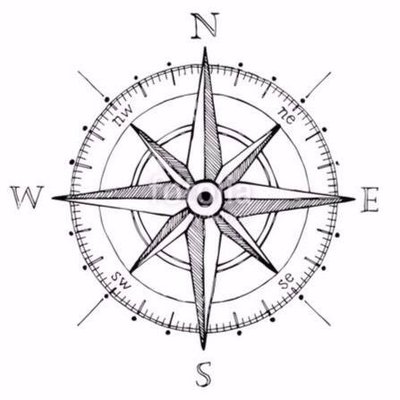 JÄSENTIEDOTE 4/2022			    16.6.2022Hyvä Laivaväki! KORONATILANTEEN JA MUIDENKIN ESTEELLISYYKSIEN JÄLKEEN TAAS YRITETÄÄN.SAIMAAN ALUEEN WANHAT LAIWAT Rantasalmen Mustalahdessa 22.-24.7.2022.                                Ajankohta on hieman myöhäisempi tavanomaisesta, mutta tällä vältymme päällekkäisyydestä höyrylaivaregatan kanssa, joka järjestetään Kuopiossa edellisenä viikonloppuna.OHJELMA JA AIKATAULUTIETOA TAPAHTUMASTA sekä ILMOITTAUTUMISLOMAKEPäivien ohjelma "vanhaa kaavaa" noudattaen, josta kerrotaan tarkemmin kipparikokouksessa.Maksuttomat laituripaikat aluksille sekä sähkö ja vesi on sovittu ajalle to 21.7 klo 18.00-ma 24.7.2022 klo 12.00. Toki aiemminkin voi tulla tai viipyä pidempään, jolloin laiturimaksusta on sovittava satamavastaavan kanssa. Laiturilla on käytettävissä useita 16A sähkö tolppia ja vesipisteitä.Satamassa on WC:t naisille ja miehille. Pyrimme vielä saamaan lisävessoja satamaan kunnan toimesta. Satamassa on septin tyhjennys mahdollisuus.Käytössämme on hyvin rajallisesti kylkikiinnityspaikkoja, joten aluksien kiinnittyminen tapahtuu pääosin (kylki-kylkeen) keulakiinnityksellä laitureihin. Lisäksi selvitetään mahdollisuutta (jos on tarvetta) keulat rantaan kiinnitystä muutamalle alukselle. Tämä sen jälkeen kun saamme tarvittavat rannan syväystiedot. Pääsääntöisesti kuitenkin kaikki alukset pyritään sijoittamaan kiinteään laituriin.Rantasalmen kunnan esittely/vastaanotto Mustalahden satamassa lauantaina. Tarkemmin kipparikokouksessa.Satamasta on matkaa Rantasalmen keskustaan n. 3,5 km. Pyrimme sopimaan paikallisten taxi-yrittäjien kanssa erikseen sovittavista kuljetuspalveluista sataman ja kyläkeskustan välille.Regatta VHF kanava 77 "kutsu: regatta 22"Regatta-ajoa ei järjestetä. Lipun nostot ja visselit aikataulut sovitaan kipparikokouksessa.Kipparikokous perjantaina Mustalahden satamassa klo 20.00 (mahd. muutokset ilmoitustaululla)Kaikesta ennakkoon ilmoitetusta mahdollisista muutoksista tarkemmin kipparikokouksessa tai ilmoitustaululta (wc:n seinällä?)Perjantai 22.7.2022-Pääosa aluksista tulevat (kiinnittyminen ennalta laaditun suunnitelman mukaisesti) -Kipparikokous klo 20.00 satamateltassa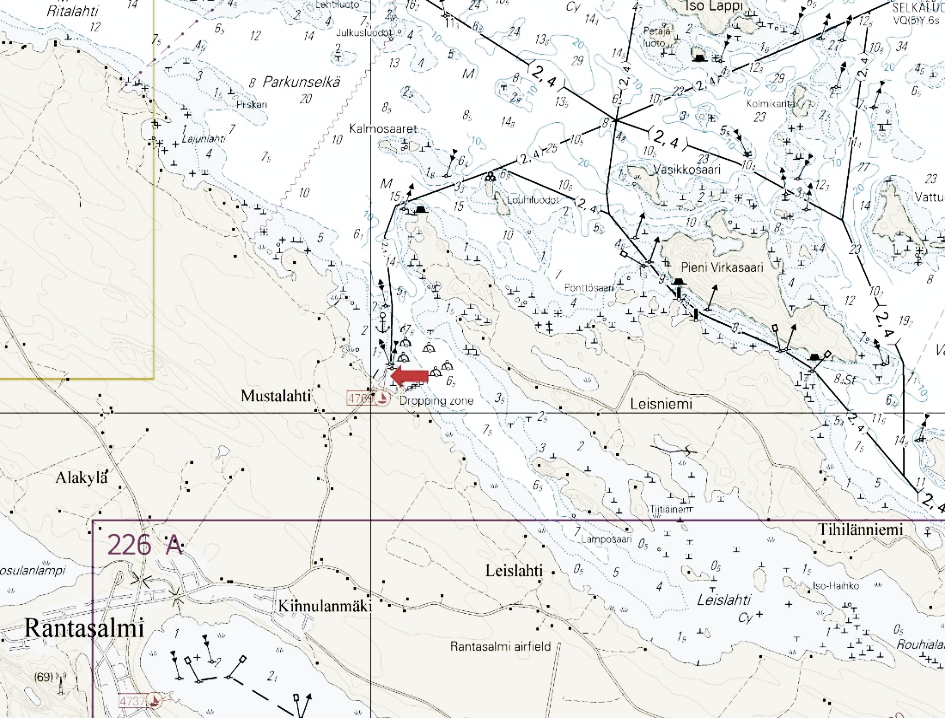 -Yhdessäoloa ja erilaista ohjelmaaLauantai 23.7.2022-Satama ”herää eloon” yrittäjien palvelut klo 9.00--Lipun nosto ja visselit tark. kipparikokouksessa-Kunnan järjestämä vastaanotto satamassa klo 12.00-Avoimet ovet laivoilla klo 13.00-16.00-Yhdessäoloa ja erilaista ohjelmaaSunnuntai 24.7.2022-Yrittäjien palvelut klo 9.00--Järjestelytoimikunnan kokous klo 10.00 satamassaPÄIVITETTYÄ LISÄTIETOA: POHJOIS-SAWON WANHAT LAIWAT NETTISIVUILLA REGATTA 2022 taiSihteeri Suvi Ruuskanen: sihteeri@pohjois-savonwanhatlaiwat.fiJärjestelytoimikunnan renki: Jorma Leskinen 0400 955212Järjestelytoimikunta:Jorma LeskinenIlpo KauhanenYrjö TiihonenTervetuloa!Ilmoittaudun Saimaan alueen Wanhojen Laiwojen kesäregattaanRantasalmen Mustalahteen. ILMOITTAUTUMISET 30.06.2022 mennessä osoitteeseen: sihteeri@pohjois-savonwanhatlaiwat.fiAlus: _______________________________ Pituus: ________ Leveys: ________ Päällikkö: ____________________________ Matkapuhelin:________________________VHF On / Ei __________________________Sähköposti:__________________________________________Maasähkö: Kyllä / EiSaapumisaika Mustalahteen____________________________